能力指標：8-s-06說明：以生活中的平面圖形為例，來理解線對稱的意義。國中的線對稱教學，要能透過邏輯推理來理解幾何性質。例如：有線對稱的三角形一定是等腰三角形。透過平面直角坐標系來理解圖形之線對稱的鏡射圖形。(只處理對稱軸平行於坐標軸的情形)認識對稱軸、對稱點、對稱線(段)及對稱角。理解對稱線段等長、對稱角相等。線對稱圖形中，兩個對稱點之連線段會被對稱軸垂直平分。能利用線對稱的概念，理解平面圖形的幾何性質，如等腰三角形的對稱軸是其底邊的高，由此得到等腰三角形的兩底角相等，而高也是其頂角的分角線，也是底邊的中垂線。另外，線對稱也要能應用到一些特殊四邊形，例如：箏形、菱形等，如箏形的對稱軸是某一對角線，因此箏形有一對角線垂直平分另一對角線。反之，若四邊形有一對角線垂直平分另一對角線，則此四邊形是線對稱圖形，且此對角線為其對稱軸，由此得到此一四邊形為箏形。學習單-1班級：                                座號：                                       姓名：                                     一、以直線為對稱軸，請畫出下列各線對稱圖形：二、請判斷下列圖形是否為線對稱圖形，如果是，畫出它所有的對稱軸：三、已知四邊形ABCD為一個箏形，請依照題意將正確的答案填入空格中：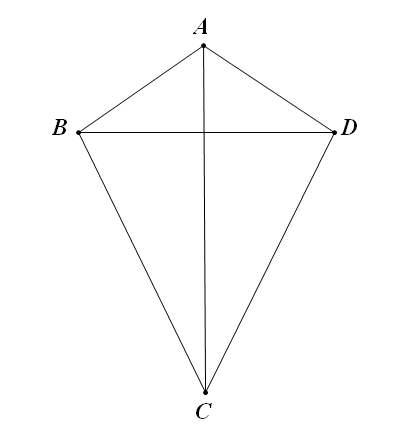 學習單-2班級：                                座號：                                       姓名：                                     一、單選題：二、請判斷下列圖形是否為線對稱圖形，若是請打「O」，並畫出所有對稱軸，若不是請打「X」：三、附圖是線對稱圖形的一部分，直線L是對稱軸，若，
，則完成此線對稱圖形後，此線對稱圖形的周長為何？學習單-3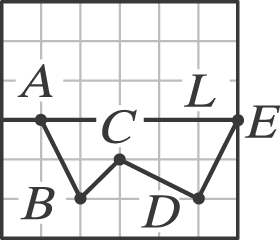 班級：                                座號：                                       姓名：                                     一、單選題：二、請依照題意判斷，並將正確的答案填入空格中：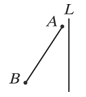 8-s-06能理解線對稱的意義，以及能應用到理解平面圖形的幾何性質。S-4-08能力指標下修建議教學影片協作設計人8-s-06線對稱圖形之介紹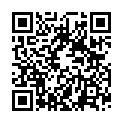 線對稱圖形之性質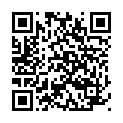 特殊對稱圖形之性質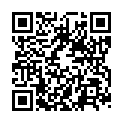 對稱圖形之例題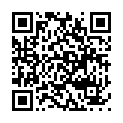 瑞穗國中 張依庭1.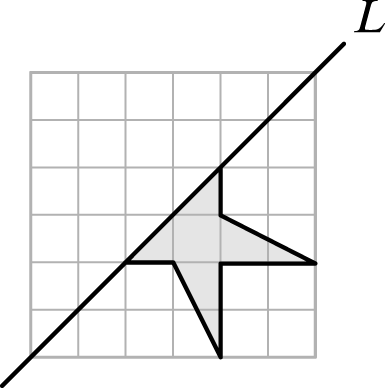 2.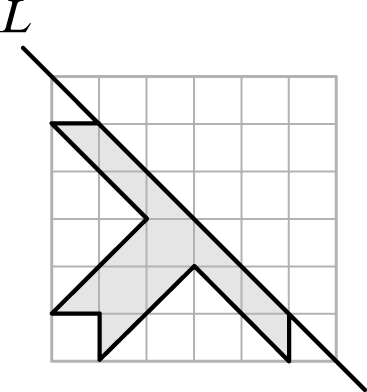 1.菱形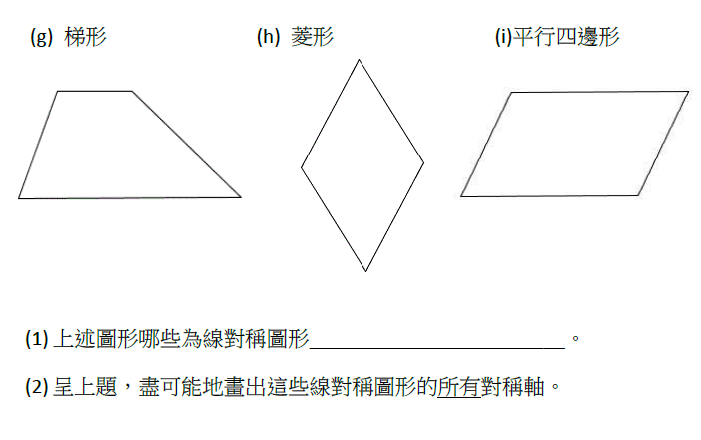 2.平行四邊形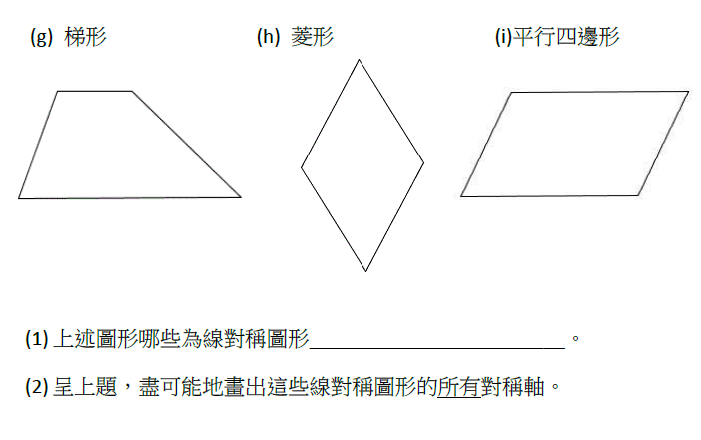 3.正五邊形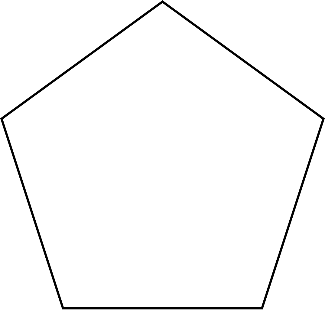 1.箏形的對稱軸為                    。2.B點的對稱點為               點。3.的對稱線段為                    ，對稱線段是否等長？答：              。4.的對稱角為                    ，對稱角是否相等？答：               。(              )1.如右圖，、、是一平面上三個點，若此三點以直線L為對稱軸的對稱點依次為、、，則下列哪一選項是、、正確的位置？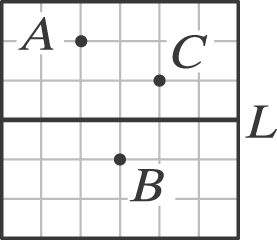 (B) (C)  (D) 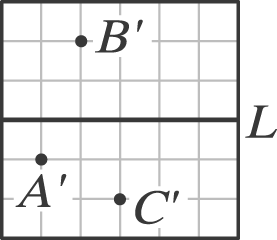 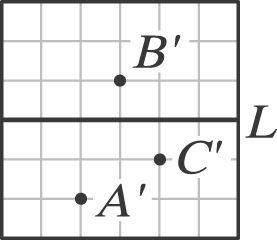 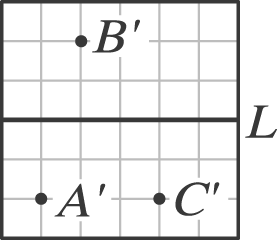 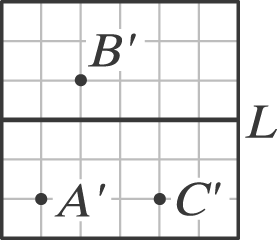 (              )2.如右圖，矩形ABCD內有一個圓，則其對稱軸是哪一條？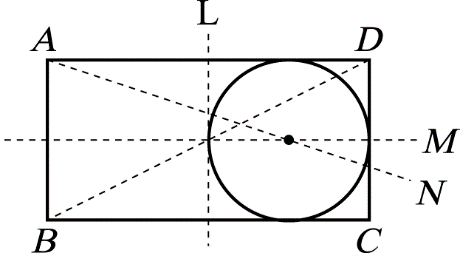 (A) L、M兩條         (B) M、N兩條(C) L、兩條        (D) 只有M一條(              )3.若以直線L為對稱軸，完成附圖的線對稱圖形，則所得的對稱圖形為下列哪一個選項？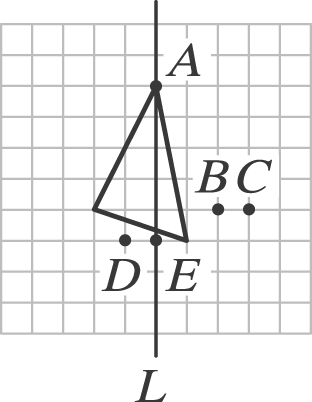 (A)   (B)   (C)   (D)(             )1.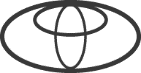 (             )2.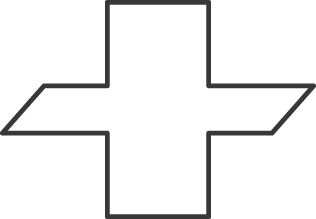 (              )1.對稱軸與對稱兩點間的連線有什麼性質？(A)互相交叉(B)互相重合(C)互相平行(D)互相垂直(              )2.下列是線對稱圖形的共有幾個？(甲)   (乙)   (丙)   (丁)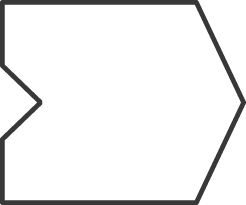 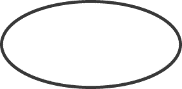 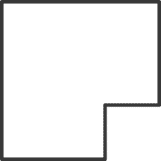 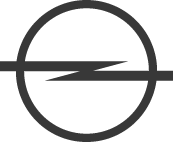 (A) 1個         (B) 2個(C) 3個         (D) 4個(              )3.下列何者是右圖以虛線為對稱軸之對稱圖形的另一半？     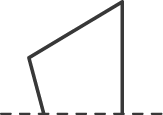 (A)   (B)    (C)    (D) 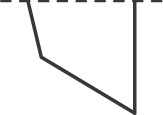 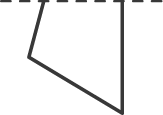 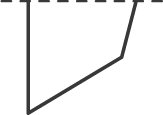 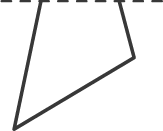 (              )4.將一張正方形色紙沿其中一條中線對摺後，再沿原正方形的另一條中線對摺，如右圖所示，則將正方形色紙展開後的圖示為下列何者？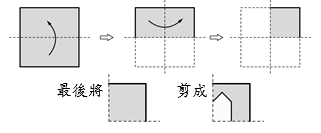 (A)    (B)    (C)    (D)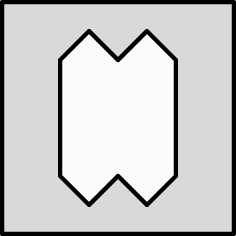 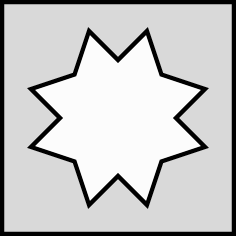 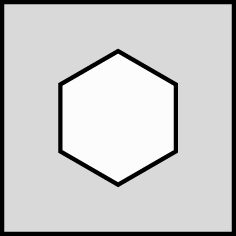 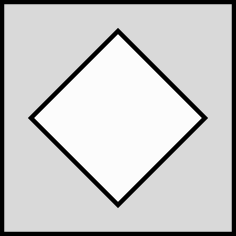 1.已知A點的坐標為，若以x軸為對稱軸，則其對稱點坐標為                 ，
若以y軸為對稱軸，則其對稱點坐標為                 。2.在中，邊上的垂直平分線剛好是的對稱軸，則必定為
                 三角形。3.如圖，是線對稱圖形的一部分，L是對稱軸，若到L距離為cm，到L距離為cm，cm，的對稱點為，的對稱點為，則四邊形的周長為何？答：                      。